пределах их полномочий (пункт 2 статьи 1 Федерального закона от 25 декабря 2008 г. № 273- ФЗ «О противодействии коррупции»): а) по предупреждению коррупции, в том числе по выявлению и последующему устранению причин коррупции (профилактика коррупции); б) по выявлению, предупреждению, пресечению, раскрытию и расследованию коррупционных правонарушений (борьба с коррупцией); в) по минимизации и (или) ликвидации последствий коррупционных правонарушений. Организация – юридическое лицо независимо от формы собственности, организационно-правовой формы и отраслевой принадлежности. Контрагент – любое российское или иностранное юридическое или физическое лицо, с которым организация вступает в договорные отношения, за исключением трудовых отношений. Взятка – получение должностным лицом, иностранным должностным лицом либо должностным лицом публичной международной организации лично или через посредника денег, ценных бумаг, иного имущества либо в виде незаконных оказания ему услуг имущественного характера, предоставления иных имущественных прав за совершение действий (бездействие) в пользу взяткодателя или представляемых им лиц, если такие действия (бездействие) входят в служебные полномочия должностного лица либо если оно в силу должностного положения может способствовать таким действиям (бездействию), а равно за общее покровительство или попустительство по службе. Коммерческий подкуп – незаконные передача лицу, выполняющему управленческие функции в коммерческой или иной организации, денег, ценных бумаг, иного имущества, оказание ему услуг имущественного характера, предоставление иных имущественных прав за совершение действий (бездействие) в интересах дающего в связи с занимаемым этим лицом служебным положением (часть 1 статьи 204 Уголовного кодекса Российской Федерации). Конфликт интересов – ситуация, при которой личная заинтересованность (прямая или косвенная) работника (представителя организации) влияет или может повлиять на надлежащее исполнение им должностных (трудовых) обязанностей и при которой возникает или может возникнуть противоречие между личной заинтересованностью работника (представителя организации) и правами и законными интересами организации, способное привести к причинению вреда правам и законным интересам, имуществу и (или) деловой репутации организации, работником (представителем организации) которой он является. Личная заинтересованность работника (представителя организации) – заинтересованность работника (представителя организации), связанная с возможностью получения работником (представителем организации) при исполнении должностных обязанностей доходов в виде денег, ценностей, иного имущества или услуг имущественного характера, иных имущественных прав для себя или для третьих лиц. 4.Основные принципы антикоррупционной деятельности организации. Системы мер противодействия коррупции в школе основываются на следующих ключевых принципах: 4.1. Принцип соответствия политики организации действующему законодательству и общепринятым нормам. Соответствие реализуемых антикоррупционных мероприятий Конституции Российской Федерации, заключенным Российской Федерацией международным договорам, законодательству Российской Федерации и иным нормативным правовым актам, применимым к организации. 4.2. Принцип личного примера руководства. Ключевая роль руководства организации в формировании культуры нетерпимости к коррупции и в создании внутриорганизационной системы предупреждения и противодействия коррупции. 4.3. Принцип вовлеченности работников. Информированность работников организации о положениях антикоррупционного законодательства и их активное участие в формировании и реализации антикоррупционных стандартов и процедур. 4.4. Принцип соразмерности антикоррупционных процедур риску коррупции. Разработка и выполнение комплекса мероприятий, позволяющих снизить вероятность вовлечения организации, ее руководителей и сотрудников в коррупционную деятельность, осуществляется с учетом существующих в деятельности данной организации коррупционных рисков. 4.5. Принцип эффективности антикоррупционных процедур. Применение в организации таких антикоррупционных мероприятий, которые имеют низкую стоимость, обеспечивают простоту реализации и приносят значимый результат. 4.6. Принцип ответственности и неотвратимости наказания. Неотвратимость наказания для работников организации вне зависимости от занимаемой должности, стажа работы и иных условий в случае совершения ими коррупционных правонарушений в связи с исполнением трудовых обязанностей, а также персональная ответственность руководства организации за реализацию внутриорганизационной антикоррупционной политики. 4.7. Принцип открытости Информирование контрагентов, партнеров и общественности о принятых в организации антикоррупционных стандартах ведения деятельности. 4.8. Принцип постоянного контроля и регулярного мониторинга. Регулярное осуществление мониторинга эффективности внедренных антикоррупционных стандартов и процедур, а также контроля за их исполнением. 5. Область применения политики и круг лиц, попадающих под ее действие.Основным кругом лиц, попадающих под действие политики, являются работники школы, находящиеся с ней в трудовых отношениях, вне зависимости от занимаемой должности и выполняемых функций. Политика распространяется и на лица, предоставляющие услуги образовательному учреждению на основе гражданско-правовых договоров. 6. Ответственные за реализацию антикоррупционной политики: должностные лица:- директор, заместители директора, заведующие филиалами, главный бухгалтер;- комиссия по противодействию коррупции;- комиссия по урегулированию споров между участниками образовательных отношений.Определение и закрепление обязанностей работников и организации, связанных с предупреждением и противодействием коррупции.                                                   Обязанности работников организации в связи с предупреждением и противодействием коррупции являются общими для всех сотрудников школы. Общими обязанностями работников в связи с предупреждением и противодействием коррупции являются следующие: · воздерживаться от совершения и (или) участия в совершении коррупционных правонарушений в интересах или от имени школы; · воздерживаться от поведения, которое может быть истолковано окружающими как готовность совершить или участвовать в совершении коррупционного правонарушения в интересах или от имени школы; · незамедлительно информировать директора школы, руководство организации о случаях склонения работника к совершению коррупционных правонарушений; · незамедлительно информировать непосредственного руководителя,  администрацию организации о ставшей известной информации о случаях совершения коррупционных правонарушений другими работниками, контрагентами организации или иными лицами; · сообщить непосредственному руководителю или иному ответственному лицу о возможности возникновения либо возникшем у работника конфликте интересов.7. Перечень  антикоррупционных мероприятий, стандартов и процедур и порядок их выполнения (применения) 8. Ответственность сотрудников за несоблюдение требований Антикоррупционной политики.Каждый работник при заключении трудового договора должен быть ознакомлен под роспись с антикоррупционной политикой школы и локальными актами, касающимися противодействия коррупции, изданными в Школе и соблюдать принципы и требования данных документов.Работники школы, независимо от занимаемой должности, несут ответственность предусмотренную действующим законодательством Российской Федерации, за несоблюдение принципов и требований настоящей антикоррупционной политики9. Профилактика коррупции.Профилактика коррупции в школе осуществляется путем применения следующих основных мер:- формирование нетерпимости к коррупционному поведению.- антикоррупционная экспертиза локально-нормативных актов и их проектов, издаваемых в школе.10. Порядок пересмотра и внесения изменений в Антикоррупционную политику. Данный локальный нормативный акт может быть пересмотрен, в него могут быть внесены изменения в случае изменения законодательства РФ. Конкретизация отдельных аспектов антикоррупционной политики может осуществляться путем разработки дополнений и приложений к данному Положению об антикоррупционной политике Плана направлена на снижение коррупционных рисков, обусловленных спецификой функционирования Учреждения. Основными задачами мероприятий, указанных в Плане  При выявлении недостаточно эффективных положений антикоррупционных политики Учреждения либо при изменении требований законодательства Российской Федерации Учреждение организует выработку и реализацию плана действий по актуализации антикоррупционной политики Учреждения.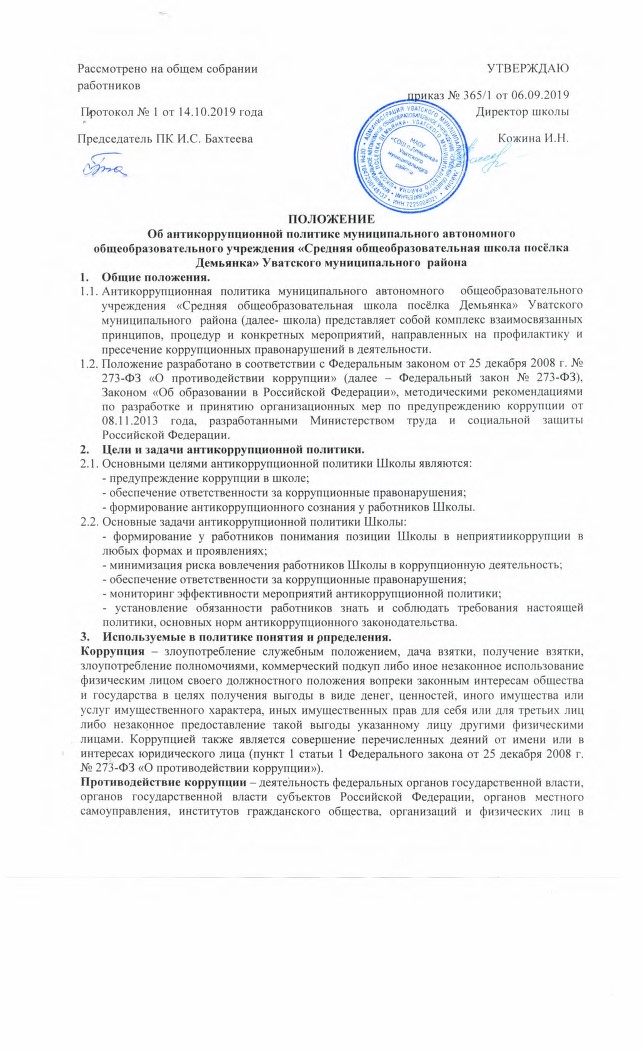 НаправлениеМероприятиеНормативное обеспечение, закрепление стандартов поведения и декларация намерений.Введение в документацию о закупках стандартной антикоррупционной оговорки.Разработка и принятие антикоррупционной политики организации Разработка и утверждение плана реализации антикоррупционных мероприятий Разработка и принятие кодекса этики и служебного поведения работников организацииРазработка и введение специальных антикоррупционных процедурВведение процедуры информирования работниками работодателя о случаях склонения их к совершению коррупционных нарушений и порядка рассмотрения таких сообщений, включая создание доступных каналов передачи обозначенной информации (механизмов «обратной связи», телефона доверия и т. п.) Введение процедуры информирования работодателя о ставшей известной работнику информации о случаях совершения коррупционных правонарушений другими работниками, контрагентами организации или иными лицами и порядка рассмотрения таких сообщений, включая создание доступных каналов передачи обозначенной информации (механизмов «обратной связи», телефона доверия и т. п.) Введение процедуры информирования работниками работодателя о возникновении конфликта интересов и порядка урегулирования выявленного конфликта интересов Введение процедур защиты работников, сообщивших о коррупционных правонарушениях в деятельности организации, от формальных и неформальных санкций Проведение периодической оценки коррупционных рисков в целях выявления сфер деятельности организации, наиболее подверженных таким рискам, и разработки соответствующих антикоррупционных мерОбучение и информирование работниковЕжегодное ознакомление работников под роспись с нормативными документами, регламентирующими вопросы предупреждения и противодействия коррупции в организации Проведение обучающих мероприятий по вопросам профилактики и противодействия коррупции Организация индивидуального консультирования работников по вопросам применения (соблюдения) антикоррупционных стандартов и процедурОбеспечение соответствия системы внутреннего контроля и аудита организации требованиям антикоррупционной политики организацииОсуществление регулярного контроля соблюдения внутренних процедур Осуществление регулярного контроля данных бухгалтерского учета, наличия и достоверности первичных документов бухгалтерского учета.Оценка результатов проводимой антикоррупционной работы и распространение отчетных материаловПроведение регулярной оценки результатов работы по противодействию коррупции антикоррупционной работы и распространение отчетных материалов Подготовка и распространение отчетных материалов о проводимой работе и достигнутых результатах в сфере противодействия коррупции